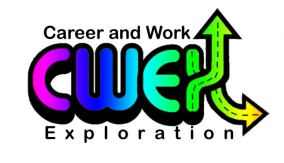 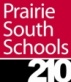 Name:             			Due:      							Hours Worked:        List 4 of the questions your employer asked you during your interview.How did you answer these questions?  How could you improve your answers?  Did your answers display your enthusiasm, positive attitude, and reliability? Question 1:  	      My Answer                 and	 Reflection: 	Question 2:  	      My Answer                 and	 Reflection: 	Question 3:  	      My Answer                 and	 Reflection: 	Question 4:  	      My Answer                 and	 Reflection: 	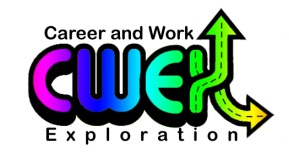 Name:             			Due:      							Hours Worked:        Employer’s comment:“Experience overall has been positive. But it must be realized that the students may not get the full supervision they require or deserves when things get too busy, so they must show some initiative on their own.  Ex: pick up a broom, clean a window, take out trash.”   How are you demonstrating initiative at your work placement?How will you continue to prove that you are an employee with initiative? Why do employers value initiative? 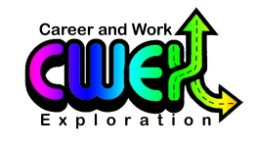 Name:             			Due:      							Hours Worked:        List some of the occupations that presently appeal to you.List 5 reasons why these occupations appeal to you (hours, environment, independence, location, challenging, financial, etc).Why might you like or dislike having a future job at your present work placement?Name:             			Due:      							Hours Worked:        1. Describe the specific duties and tasks you have experienced to date at your placement. What experiences have you valued the most?What are you learning about the work world?Name:             			Due:      							Hours Worked:        Transferable Skills are skills we develop and learn to use someplace else. These skills can come from many places including our studies, jobs and volunteer work.   Check all of the transferrable skills listed below that apply to you.Key Transferable Skills__ Meeting deadlines
__ Planning
__ Speaking in public
__ Controlling budgets
__ Supervising others
__ Increasing efficiency
__ Accepting responsibility
__ Instructing others 
__ Solving problems
__ Managing money or budgets
__ Managing people
__ Meeting the public
__ Negotiating
__ Organizing or managing projects
__ Written communicationsOther Transferable Skills__ Assemble or make things
__ Build, observe, inspect things
__ Construct or repair buildings
__ Use complex machinery
__ Operate tools and machinery
__ Drive or operate vehicles
__ Repair things
__ Good with my handsUsing Words, Ideas__ Articulate
__ Inventive
__ Communicate verbally
__ Logical
__ Correspond with others
__ Remember information
__ Research
__ Create new ideas
__ Design
__ Speak in public
__ Edit
__ Write clearlyLeadership__ Self-motivated
__ Motivate others
__ Solve problems/mediation
__ Negotiate agreements
__ Decisive
__ Plan
__ Delegate
__ Run meetings 
__ Direct others
__ Self-controlled
__ Explain things to others
__ Get results
__ Solve problems
__ Mediate others
__ Take risksDealing with Data__ Analyze data or facts
__ Keep financial records
__ Budget
__ Locate answers or information
__ Calculate, compute
__ Manage money
__ Classify data
__ Negotiate
__ Compare, inspect, or record facts
__ Count, observe, compile
__ Research
__ Detail-oriented
__ Synthesize
__ Evaluate
__ Take inventoryCreative, Artistic__ Artistic
__ Dance, body movement
__ Perform, act
__ Drawing, art
__ Play instruments
__ Expressive
__ Present artistic ideasWorking with People__ Administer
__ Patient
__ Persuade
__ Confront others
__ Teach
__ Interview others
__ Tolerant
__ Kind 
__ Counsel people
__ Sensitive
__ Demonstrate
__ Sociable
__ Listen
__ Trust
__ Diplomatic
__ Supervise
__ Tactful
__ Insightful
__ Understanding__ Outgoing
__ NegotiateComputer Skills__Excel__Access__PowerPoint__Word/Works__Internet__Email__Additional computer experience________________________________________________________List and give examples of the transferable skills that you are using at your work placement.   		Ex.:     Transferable skill:  communication skills	 Example:   - working with co-workers and boss	   	        - serving customersTransferable Skill #1:       	          Example:        Transferable Skill #2:      	       Example:     Transferable Skill #3:      	      Example:      As you review the transferable skills you possess, what skills would you like to develop further?  Why?Optional:  Complete the transferable skills quizzes at http://www.nextsteps.org/career/transfer.html. Name:             			Due:      							Hours Worked:        Blueprint for Life/Work Designs is Canada’s national learning outcome framework of the competencies (skills, knowledge and attitudes) that citizens of all ages need to prosper in career and life in the 21st century. This program, adopted by Saskatchewan’s Ministry of Education, identifies various career development competencies that individuals will do well to master. These competencies are grouped into three broad areas: personal management, learning and work exploration, and life/work building.Complete column 2 in the following chart.Name:             			Due:      							Hours Worked:        Blueprint for Life/Work Designs is Canada’s national learning outcome framework of the competencies (skills, knowledge and attitudes) that citizens of all ages need to prosper in career and life in the 21st century. This program, adopted by Saskatchewan’s Ministry of Education, identifies various career development competencies that individuals will do well to master. These competencies are grouped into three broad areas: personal management, learning and work exploration, and life/work building.Complete column 2 in the following chart.Name:             			Due:      							Hours Worked:        1. Complete column 2 in the following chart.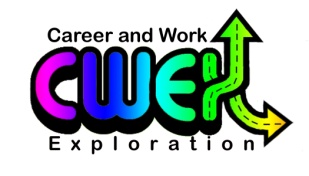 Name:             			Due:      							Hours Worked:        (SEE NEXT PAGE TO ANSWER THESE QUESTIONS) Top of FormEmployability Skills 2000+  are the skills employers say you will need to have to be able to enter, stay in, and progress in the world of work.  These skills fall into three categories: fundamental skills, personal management, and teamwork skills.Fundamental skills are those skills which will better prepare you to progress in any career. Review the fundamental skills on the previous page.  Which of these four skills do you value most?  Explain.Personal management skills are those skills which enhance your potential for growth.Review the personal management skills on the previous page.  Which of these skills do you value most? Explain.Teamwork skills are those skills which you need in order to add value to any work team.  Review the teamwork skills on the previous page.    Which of these skills do you value most? Explain.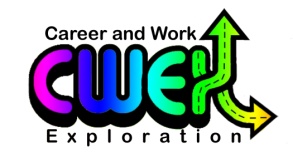 Name:             			Due:      							Hours Worked:        One of the modules in the CWEX courses is the completion of a personal career portfolio. Prairie South School Division student portfolios contain 4 sections: IntroductionAcademic/Technical SkillsPersonal Management Skills Teamwork SkillsIdentify and explain 3 additions/deletions/revisions which you plan to make to your portfolio as a result of your work placement.2) What changes do you plan to make to your resume as a result of your work placement?  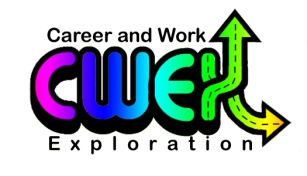 Name:             			Due:      							Hours Worked:        The following questions are to be completed when using the myBlueprint online program.List five occupations which require skills similar to those you have used during your work placement.Using myBlueprint occupation profiles, locate and provide the following information regarding your work placement.a. What do they do?b. Education:c. Estimated Salary:e. Workplace: Based upon the above or any other information you have learned about this occupation, is your current work placement a career you wish to pursue further?  Explain.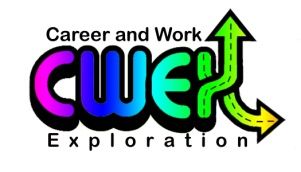 Name:             			Due:      							Hours Worked:        The High 5The High 5 career development philosophy was created by Canadian Career Practitioners.  It is comprised of 5 key messages to enable individuals to achieve career success.The first High 5 is Be Open to Change.  As the world around us is constantly changing, we must continually stay open to change.In your workplace what changes are the employees facing? What changes might employees need to face with in the future?What changes have you made to ensure your experience is successful?        Example: I get up at 6:30, so that I am able to be at my placement before 8:00 am.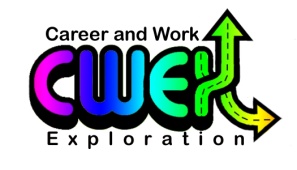 Name:             			Due:      							Hours Worked:        The High 5 (continued)The second High 5 is Keep on Learning.  We need to stay motivated by learning new skills and developing new talents. In your workplace, what new skills are employees able to learn?How could you demonstrate to your employer your motivation to learn?      Ex.  I could memorize the menu.Name:             			Due:      							Hours Worked:        The High 5 (continued)The third High 5 is Follow your Heart.   To be truly content with our careers, we need to discover opportunities to combine our passions and interests with career opportunities.  What passions and interests do you have?  What do you like to do in your spare time?How might some careers/ jobs include some of your passions and interests?  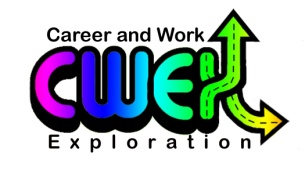 Name:             			Due:      							Hours Worked:        The High 5 (continued)The fourth High 5 is Access Your Allies.  Rely on the support of your family, mentors and peers.  Make your career successes a team effort.  In turn, be allies for others. Identify some of your potential career allies.  List anyone who could refer you to someone who could provide information and advice.How can these people assist you along your career journey?Name:             			Due:      							Hours Worked:        The High 5 (continued)The last High 5 is Focus on the Journey.   Your career journey will be life-long.  Don’t focus on one destination.  Appreciate each and every experience along the way.  What memorable experiences have you had at your placement?  In CWEX class?What have you learned about the world of work? What improvements would you suggest for the CWEX program?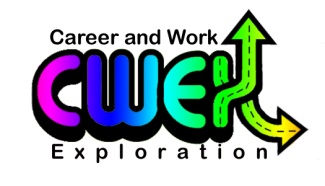 Name:             			Due:      							Hours Worked:        On a scale of 1-10 (10 being highest) how would you rate this work experience for you?1	2	3	4	5	6	7	8	9	10	(the highest)Type your answer here:      On a scale of 1-10 (10 being highest) would you like to do this kind of work to earn a living?1	2	3	4	5	6	7	8	9	10	(the highest)Type your answer here:      What benefits did you gain as a result of this work experience?What was one of the greatest challenges you faced in this work experience?Would you recommend this work placement to another student who may want a similar experience?Did you receive other benefits from the work experience (part-time job; summer job; bursary, etc.)Other CommentsCompetencyQuestions1.  Build and maintain a positive self concept.Identify a characteristic/quality you possess and explain how it has contributed positively to your work placement.2. Interact positively and effectively withothers.Provide and explain an experience from your work placement in which your interactions contributed positively to the work life of your colleagues.3.  Change and grow throughout one’s life.At your work placement how do employers/employees effectively manage changes and transitions?  CompetencyQuestions4..  Participate in lifelong learningsupportive oflife/work goals.Identify one lifelong skill, ability, and/or insight that you’ve gained during your work placement.  How will it transfer to future work roles and/or environments?5. Locate andeffectively uselife/workinformation.Describe your work placement in regards to its typical form of employment (i.e. full time, part time, multi-tracking, contracting, consulting, entrepreneurship, etc.)  When you leave high school what will be your preferred form of employment? Why?6. Understand therelationshipbetween work andsociety/economy.How does the work in which you participated in during your work placement contribute to society’s needs and/or functions?CompetencyQuestions7.  Secure/create and maintain work.Identify and explain how your personal skills contribute to your work conditions andenvironment?8. Make life/workenhancing decisions.Explain how your work placement supports/does not support your personal goals,values, and/or financial means.9. Maintain balancedlife and work roles.Reflect upon your work placement and employer expectations in addition to yourleisure activities. Were you able to maintain a balanced life during your workplacement? Explain how this balance could be improved.10. Understand thechanging nature oflife/work roles.Would you describe your work placement and assigned tasks as traditional or non-traditional? (traditional- sweep floors, non-traditional- create a word document) Explain.11. Understand,engage in, andmanage one’scareer buildingprocess.Is your work placement a career you plan to pursue? Explain.Employability Skills 2000+The skills you need to enter, stay in, and progress in the world of work—whether you work on your ownor as a part of a team.These skills can also be applied and used beyond the workplace in a range of daily activities.Employability Skills 2000+The skills you need to enter, stay in, and progress in the world of work—whether you work on your ownor as a part of a team.These skills can also be applied and used beyond the workplace in a range of daily activities.Employability Skills 2000+The skills you need to enter, stay in, and progress in the world of work—whether you work on your ownor as a part of a team.These skills can also be applied and used beyond the workplace in a range of daily activities.Fundamental SkillsThe skills needed as a base for furtherdevelopmentPersonal Management SkillsThe personal skills, attitudes andbehaviours that drive one’s potentialfor growthTeamwork SkillsThe skills and attributes needed tocontribute productivelyYou will be better prepared to progress inthe world of work when you can:Communicate• read and understand informationpresented in a variety of forms (e.g.,words, graphs, charts, diagrams)• write and speak so others pay attentionand understand• listen and ask questions to understandand appreciate the points of view of others• share information using a range ofinformation and communications technologies(e.g., voice, e-mail, computers)• use relevant scientific, technological andmathematical knowledge and skills toexplain or clarify ideasManage Information• locate, gather and organize informationusing appropriate technology andinformation systems• access, analyze and apply knowledge andskills from various disciplines (e.g., thearts, languages, science, technology,mathematics, social sciences, and thehumanities)Use Numbers• decide what needs to be measured orcalculated• observe and record data using appropriatemethods, tools and technology• make estimates and verify calculationsThink & Solve Problems• assess situations and identify problems• seek different points of view and evaluatethem based on facts• recognize the human, interpersonal,technical, scientific and mathematicaldimensions of a problem• identify the root cause of a problem• be creative and innovative in exploringpossible solutions• readily use science, technology andmathematics as ways to think, gain andshare knowledge, solve problems andmake decisions• evaluate solutions to makerecommendations or decisions• implement solutions• check to see if a solution works, and acton opportunities for improvementYou will be able to offer yourself greaterpossibilities for achievement when you can:Demonstrate Positive Attitudes& Behaviours• feel good about yourself and be confident• deal with people, problems andsituations with honesty, integrity andpersonal ethics• recognize your own and other people’sgood efforts• take care of your personal health• show interest, initiative and effortBe Responsible• set goals and priorities balancing workand personal life• plan and manage time, money and otherresources to achieve goals• assess, weigh and manage risk• be accountable for your actions and theactions of your group• be socially responsible and contribute toyour communityBe Adaptable• work independently or as a part of a team• carry out multiple tasks or projects• be innovative and resourceful: identifyand suggest alternative ways to achievegoals and get the job done• be open and respond constructivelyto change• learn from your mistakes and acceptfeedback• cope with uncertaintyLearn Continuously• be willing to continuously learnand grow• assess personal strengths and areasfor development• set your own learning goals• identify and access learning sourcesand opportunities• plan for and achieve your learning goalsWork Safely• be aware of personal and group healthand safety practices and procedures, andact in accordance with theseYou will be better prepared to add value tothe outcomes of a task, project or teamwhen you can:Work with Others• understand and work within thedynamics of a group• ensure that a team’s purpose andobjectives are clear• be flexible: respect, be open to andsupportive of the thoughts, opinionsand contributions of others in a group• recognize and respect people’s diversity,individual differences and perspectives• accept and provide feedback in aconstructive and considerate manner• contribute to a team by sharinginformation and expertise• lead or support when appropriate,motivating a group for high performance• understand the role of conflict in a groupto reach solutions• manage and resolve conflict whenappropriateParticipate in Projects & Tasks• plan, design or carry out a project ortask from start to finish with well-definedobjectives and outcomes• develop a plan, seek feedback, test,revise and implement• work to agreed quality standards andspecifications• select and use appropriate tools andtechnology for a task or project• adapt to changing requirements andinformation• continuously monitor the successof a project or task and identify waysto improveThe Conference Board of Canada